_______________________                                                                                    №  ________________		                                            В соответствии со статьей 174 Бюджетного кодекса Российской Федерации: Утвердить прилагаемый среднесрочный финансовый план Тоншаевского района на 2017– 2019 годы. Глава администрации                                                                              А.В. Афанасьева	      УТВЕРЖДЕН постановлением Тоншаевской районной администрацииот 23 декабря 2016 года № 293ОСНОВНЫЕ ПАРАМЕТРЫ СРЕДНЕСРОЧНОГО ФИНАНСОВОГО ПЛАНАТОНШАЕВСКОГО РАЙОНА НА 2017-2019 ГОДЫ                                        														             (тыс. рублей)СРЕДНЕСРОЧНЫЙ ФИНАНСОВЫЙ ПЛАН ТОНШАЕВСКОГО РАЙОНА НА 2017 - 2019 ГОДЫТаблица 1ОСНОВНЫЕ ПАРАМЕТРЫ БЮДЖЕТНОЙ СИСТЕМЫ ТОНШАЕВСКОГО РАЙОНАНА 2017 – 2019 ГОДЫ                                                  														   (тыс. рублей)Таблица 2РАСПРЕДЕЛЕНИЕ БЮДЖЕТНЫХ АССИГНОВАНИЙ ПО ГЛАВНЫМ РАСПОРЯДИТЕЛЯМ СРЕДСТВ РАЙОННОГО БЮДЖЕТА НА 2017- 2019 ГОДЫ______________________________________(*)Бюджет действующих обязательств.(**) Бюджет принимаемых обязательств.Таблица 3Распределение дотаций на выравнивание бюджетнойобеспеченности между городскими и сельскими поселениямиТоншаевского района на _2017______ - _2019______ годы(тыс. рублей)Таблица 4Дополнительные нормативы отчислений в бюджеты городских и сельских поселений Тоншаевского района  от налога на доходы физических лиц,закрепляемые взамен дотации из районного бюджетана _2017______ - __2019 годы(в процентах)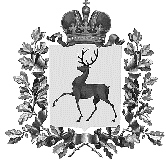 ТОНШАЕВСКАЯ РАЙОННАЯ АДМИНИСТРАЦИЯНИЖЕГОРОДСКОЙ ОБЛАСТИПОСТАНОВЛЕНИЕПоказательЕдиницы  
измеренияГод,      
предшествующий 
отчетному   2014Отчетный
год 2015Текущий 
год 2016   
(план)1-й   
плановый
год 20172-й   
плановый
год 20183-й   
плановый
год  2019Объем ВРП          млн. рублей    1782,6110711761243,613281411,6Индекс потребительских  6цен в     среднегодовом
исчислении         %     107,6115,5107,5105,5104,8104,3Рост цен на платные услуги в среднегодовом      
исчислении         %     107,5107,5107,6105,1105,2104,8Доходы   районного бюджета            тыс. рублей541995,8646093,4613462,3510330,24510330,24510330,24Источники финансирования дефицита районного бюджета            тыс. рублей18268,720640,113473,2-6000-6000-6000Средства для исполнения   расходных обязательств       
органов  муниципальной власти района  тыс. рублей390828,8396322,8399575,1203998,6203998,6203998,6Действующие расходные  обязательства органов          
муниципальной власти района (без учета распределения средств бюджета принимаемых   обязательств)      тыс. рублей390828,8396322,8399575,1203998,6203998,6203998,6Оценка ресурсов для формирования       
бюджета принимаемых обязательств органов            
муниципальной  власти района    тыс. рублейв том числе:       расходы  на досрочное погашение муниципального   
долга района расходы на повышение 
тыс. рублейзаработной платы  с начислениями на нее работникам бюджетной сферы района,           
учреждений, финансируемых за счет районного
бюджета          тыс. рублейдругие принимаемые обязательства районного бюджета тыс. рублейСправочно:         Муниципальный долг Тоншаевского района на   конец года               тыс. рублей539819386120001200030000Долговая нагрузка на районный бюджет
на конец года (отношение муниципального   
долга к доходам)   %     1,0322,40,60Доходы  консолидированных  бюджетов поселений Тоншаевского  района           тыс. рублей71128,279227,786675,178013,978013,978013,9ПоказателиСтрокиГод предшествующий отчетному 2014 фактОтчетный год 2015фактТекущий год (план) 01.11.2016Плановый периодПлановый периодПлановый периодПлановый периодПоказателиСтрокиГод предшествующий отчетному 2014 фактОтчетный год 2015фактТекущий год (план) 01.11.20161-й год 172-й год 182-й год 18З-й год 19Районный бюджетРайонный бюджетРайонный бюджетРайонный бюджетРайонный бюджетРайонный бюджетРайонный бюджетРайонный бюджетРайонный бюджетДоходы, всего   1541995,8646093,4613462,3510330,24510330,24510330,24510330,24Расходы, всего  2 = 3 + 4  560264,5666733,5626935,5504330,24504330,24504330,24504330,24В том числе процентные3Непроцентные из них4 = 5 + 6  560264,5666733,5626935,5504330,24504330,24504330,24504330,24Расходы инвестиционного характера5132670,2204063,1139336,317049,817049,817049,817049,8Расходы текущего характера6427594,3462670,4487599,2504330,24504330,24504330,24504330,24В том числе межбюджетные трансферты737063,566347,688024,146949,1446949,1446949,1446949,14Профицит(+)Дефицит (-)8 = 1 - 2-18268,7-20640,1-13473,26000600060006000Источники финансирования дефицита:9 = 10 - 1118268,720640,113473,2-6000-6000-6000-6000- привлечение1020532,72315220859,2-погашение112264251273866000600060006000Верхний предел муниципального долга Тоншаевского районаВсего на начало года13 = 14 + 155662539819386193861800060006000Всего на конец года16 = 17 + 185398193861200018000600000Консолидированные бюджеты поселений Тоншаевского района Нижегородской областиКонсолидированные бюджеты поселений Тоншаевского района Нижегородской областиКонсолидированные бюджеты поселений Тоншаевского района Нижегородской областиКонсолидированные бюджеты поселений Тоншаевского района Нижегородской областиКонсолидированные бюджеты поселений Тоншаевского района Нижегородской областиКонсолидированные бюджеты поселений Тоншаевского района Нижегородской областиКонсолидированные бюджеты поселений Тоншаевского района Нижегородской областиКонсолидированные бюджеты поселений Тоншаевского района Нижегородской областиКонсолидированные бюджеты поселений Тоншаевского района Нижегородской областиДоходы без межбюджетных трансфертов1930916,230256,930467,730149,1630149,1630149,1630149,16Доходы с учетом межбюджетных трансфертов2071128,279227,786675,178013,978013,978013,978013,9Расходы2171702,280697,48793078013,978013,978013,978013,9Профицит (+)Дефицит (-)22 = 20 - 21-574-1469,7-1254,9Источники финансирования дефицита23 = 24 - 255741469,71254,9-привлечено245741469,71254,9- погашено25Муниципальный долг  на начало года26Муниципальный долг на конец года27Консолидированный бюджет Тоншаевского районаКонсолидированный бюджет Тоншаевского районаКонсолидированный бюджет Тоншаевского районаКонсолидированный бюджет Тоншаевского районаКонсолидированный бюджет Тоншаевского районаКонсолидированный бюджет Тоншаевского районаКонсолидированный бюджет Тоншаевского районаКонсолидированный бюджет Тоншаевского районаКонсолидированный бюджет Тоншаевского районаДоходы28576060,6658973,5612113,3509832,7509832,7509832,7509832,7Расходы29594903,2681083,3626841,3503832,7503832,7503832,7503832,7Профицит (+)Дефицит (-)30 = 28 - 29-18842,6-22109,7-147286000600060006000Муниципальный долг  на начало года3156625398193861938618000180006000Муниципальный долг на конец года325398193861200018000600060000Субъекты бюджетного планированияГод предшествующий отчетному 2014 фактОтчетный год 2015 фактТекущий год 201601.11.16 планПлановый периодПлановый периодПлановый периодПлановый периодПлановый периодПлановый периодПлановый периодПлановый периодПлановый периодСубъекты бюджетного планированияГод предшествующий отчетному 2014 фактОтчетный год 2015 фактТекущий год 201601.11.16 планй годй годй годй годй годй годйгодйгодйгодСубъекты бюджетного планированияГод предшествующий отчетному 2014 фактОтчетный год 2015 фактТекущий год 201601.11.16 планВсегоБДО(*)БПО(**)ВсегоБДО(*)БПО(**)ВсегоБДО(*)БПО(**)12345678910111413Администрация:175843,4261763,7188872,962164,262164,262164,262164,262164,262164,20103 0020019 121441,40103 0020019 1221,00103 0020019 24230,10103 0020019 244105,40103 0020019 8520,70104 0020019 12114765,30104 0020019 12274,30104 0020019 242910,20104 0020019 244296,10104 0020019 85221,80104 0020100 1211597,80104 0027304 121341,40104 0027304 1221,80104 0027304 2430104 0027304 2447,20105 0015120 2440,60107 0202001 244210,00113 0020059 1212559,30113 0020059 12229,30113 0020059 2430113 0020059 2443393,40113 0020059 6113784,90113 0020059 85214,60113 0025392 612600,00113 0922600 243468,20113 0922600 24447,10113 5207209 121210,00113 7950023 2448,00309 3022306 1211229,10309 3022306 12210,10309 3022306 242513,50309 3022306 24438,40309 3022306 8527,90309 5207209 121112,50405 6207331 2441,10408 3030200 24436,60408 3032101 810533,30408 6155062 24436,604 10 3300200 244100,00410 6157255 244100,00412 0920059 6114155,90412 6175064 6303166,60412 6177229 6301000,00412 7950003 6301000,00501 0989503 41165987,10501 0989601 810246,00501 0989603 41150097,50501 0989703 4115074,20502 1020102 411355,00505 0020059 121734,40505 0020059 1220505 0020059 2420505 0020059 2441,30505 5207209 12164,60701 1020102 411703,40707 7950004 24446,00707 7950005 2440707 7950006 24421,60709 7950019 24450,01003 5052529 3221531,01003 5055134 3221344,61003 5055135 322672,31003 6065020 322183,81003 6067214 322181,21003 6067227 321113,51003 7950007 321113,51003 7950008 322422,51004 6065082 4141589,51004 6067315 4141726,91006 0700500 24411,61006 5142528 24414,91102 5122527 244412,81202 4447205 621601,21202 4572306 6211551,10104 10 1 2600 2000104 66 0 0019 10016148,20104 66 0 0019 2001263,10104 66 0 0019 80024,10104 66 0 0100 10019000104  66 0 7304  100354,90104 66 0 7304 20013,40107 66 0 0201 2008940113 66 0 0059 1002893,30113 66 0 0059 2002738,40113 66 0 0059 6003463,80113 66 0 0059 80018,80113 66 0 2502 20025,30113 66 0 2502 80020,10113 66 0 4521 100165,70113 66 0 4521 2002,40113 66 0 5392 6006000309 04 4 2306 1002148,30309 04 4 2306 200539,40309 04 4 2306 8008,20405 66 0 7331 20019,80408 66 0 2101 8004000412 08 1 0059 6004631,80412 08 1 2903 8004500501 09 3 9502 40028284,20501 09 3 9503 40028412,90501 09 3 9602 40030066,40501 09 3 9603 40026895,20501 09 3 9604 4004267,70502 66 0 2060 800901,50505 66 0 0059 100313,20701 01 6 0102 4008976,80701 01 6 5059 40057105,60701 01 6 7224 40014485,60707 11 2 2520 200750707 12 1 2520 200451001 66 0 2529 3002094,21003 09 2 0007 300113,51003 09 2 5134 30013967,11003 09 2 7227 300113,51003 66 0 2527 300298,71004 09 1 5082 4002243,41004 66 0 7315 4002243,41004 66 0 7312 200152,61004 66 0 0500 2001,11006 66 0 2528 2007,91006 66 0 2528 30014,51202 66 0 2306 6001373,21202 66 0 7205 600588,50104 1010126000 2441716,016,016,016,016,016,00104 6600100190 12110887,111210,711210,711210,711210,711210,711210,70104 6600100190 12273,87575757575750104 6600100190 1293357,83385,633385,633385,633385,633385,633385,630104 6600100190 242738,97177177177177177170104 6600100190 244639,73763763763763763760104 6600100190 852271818181818180104 6600100190 8531,30104 6600101000 12113401340134013401340134013400104 6600101000 129293,7346,87346,87346,87346,87346,87346,870104 6600173040 121270301,13301,13301,13301,13301,13301,130104 6600173040 1224,34,34,34,34,34,34,30104 6600173040 12980,389,7389,7389,7389,7389,7389,730104 6600173040 2423,10104 6600173040 2443,33,543,543,543,543,543,540104 6600173060 121166,8166,8166,8166,8166,8166,80105 6600551200 2443,20107 6600402010 880505050505050500113 6600200590 1212179,31984,711984,711984,711984,711984,711984,710113 6600200590 1224,83535353535350113 6600200590 129613,6599,39599,39599,39599,39599,39599,390113 6600200590 242100113 6600200590 243520,80113 6600200590 2443635,44372,054372,054372,054372,054372,054372,050113 6600200590 6113692,23831,43831,43831,43831,43831,43831,40113 6600200590 85222,925,8525,8525,8525,8525,8525,850113 6600200590 8535,30113 6600245210 11118972217,432217,432217,432217,432217,432217,430113 6600245210 119510,1656,37656,37656,37656,37656,37656,370113 6600245210 242702162162162162162160113 6600245210 244150,8151,20151,20151,20151,20151,20151,200113 6600245210 8532,20113 6600505000 24436,30113 6600525020 24432,64040404040400113 6600525020 88328,50113 6600525280 24439,82552552552552552550314 6600505000 24420,90309 0410125110 2445050505050500309 0430100590 1211476,31448,451448,451448,451448,451448,451448,450309 0430100590 12227,22828282828280309 0430100590 129461,3437,45437,45437,45437,45437,45437,450309 0430100590 242888,2951,51951,51951,51951,51951,51951,510309 0430100590 24485,1143,49143,49143,49143,49143,49143,490309 0430100590 8528,58888880405 6600373310 24421,737,837,837,837,837,837,80408 0510129020 4122455555555555555555550408 6600505000 41292,50408 6600520500 2449,40410 0410172550 242347,30410 04101S2550 242312,50412 0510229010 2447007007007007007000412 0810100590 6113419,33663,903663,903663,903663,903663,903663,900412 0810100590 612303030303030300501 0510229010 24410501 0930109502 414303380501 0930109602 41429229,20501 09301S9602 41414,30501 0930409502 41450019,10501 0930409602 41423995,60501 09304S9602 414962,4962,4962,4962,4962,4962,40501 66005S9601 630148,70502 6600520600 8105005005005005005000505 6600200590 121325,5494,1494,1494,1494,1494,1494,10505 6600200590 1298,3149,2149,2149,2149,2149,2149,20505 6600200590 831100707 1120125200 2445050505050500707 1210125200 2443030303030300707 1310125200 2445050505050500801 0210172450 41411570,411570,411570,411570,411570,411570,40801 02101S2450 4144004004004004004001001 6600525290 3213121,53093,23093,23093,23093,23093,23093,21003 0920151340 3225742,11003 0920151350 3221441,31003 0920172270 321113,51003 09201S2270 3211131141141141141141141004 0910150820 4121063,41004 0910173150 4121126,92474,82474,82474,82474,82474,82474,81004 09101S0820 41210001004 0920173120 32365,8137,4137,4137,4137,4137,4137,41006 6600505000 244251006 6600525280 2443,81006 6600525280 32314,31006 6600525270 321202,21202 6600372050 621596,54804804804804804801202 66003S2050 6211391,8112011201120112011201120Управл.финансов:46293,559219,769087,361468,7461468,7461468,7461468,7461468,7461468,740106 0020019 1216750,20106 0020019 1228,30106 0020019 242126,80106 0020019 244306,40106 0020019 85211,20113 0922600 2421433,70113 5200301 540395,00203 0015118 5301163,10309 0700500 54022,20310 2187201 5401881,60401 7950001 540507,60409 5200301 5402276,20409 5207260 5405398,80412 5200301 540421,00501 5200301 540189,80501 5207290 54071,00502 5200301 5401892,10502 5207260 540394,20503 5200301 5401350,00503 5207260 5402310,10503 6155062 5408,00603 0700500 5406,21003 0700500 540133,01003 5252522 3215,41003 5200301 540308,01003 7950007 32148,11003 7950009 54022,11006 5142528 6303001102 5200301 540286,81301 0652700 710239,91401 5160130 51111100,51403 5200301 5406926,10104 06 2 0132 500647,50106 06 3 2600 20011,50106 06 4  0019 1007568,80106 06 4 0019 200457,60106 06 4 0019 80012,10111 66 0 0500 8000113 06 1 2600 2001501,40113 06 2 0132 500540113 66 0 0500 50072,20203 06 2 5118 5001043,10309 04 1 2504 2000401 07 1 0000 2000401 07 1 0000 500190,40401 07 2 0000 200  0401 07 2 0000 50060,10406 06 2 0132 5001000406 66 0 7260 5003230406 66 0 7480 500169,30409 66 0 7260 5003588,90409 66 0 7480 5001701,80502 06 2 0132 5002494,40502 66 0 0500 50022,20502 66 0 7260 500370,30503 06 2 0132 5001630503 66 0 0500 5001300503 66 0 2200 500300,90503 66 0 7260 5001843,20503 66 0 7480 5001063,21003 06 2 0132 500251003 09 2 2522 30041,11003 66 0 0009 3001003 66 0 0009 500193,51003 66 0 2522 3000,91006 66 0 2528 3002,11006 66 0 2528 600261,31006 66 0 0500 500151006 66 0 0500 600201102 06 2 0132 500241,31301 06 1 2700 700371,91401 06 2 0131 500156631403 06 2 0132 50018495,70104 6600100190 1211001386,401386,401386,401386,401386,401386,400104 6600371040 12116500106 0640100190 1215518,15875,965875,965875,965875,965875,965875,960106 0640100190 12211,91515151515150106 0640100190 1291672,41774,541774,541774,541774,541774,541774,540106 0640100190 242151,12352352352352352350106 0640100190 244316,7381,1381,1381,1381,1381,1381,10106 0640100190 85212,21515151515150106 0640100190 8530,30106 0640174600 121331,80106 0640174600 129100,20106 0640174600 242704,20111 6600505000 87012,4600,0600,0600,0600,0600,0600,00113 0610125130 2421670,81840184018401840184018400113 0620101320 54040,50203 0620151180 530943,5915,6915,6915,6915,6915,6915,60309 0410125110 24449,7150,0150,0150,0150,0150,0150,00309 0620101320 54020,30401 0710129910 24410,4214,70214,70214,70214,70214,70214,700401 0710129910 540204,30401 0720129910 24411,585,385,385,385,385,385,30401 0720129910 54073,80409 6600322000 54095,70409 6600572600 5403660,10501 6600505000 540500502 0620101320 5403000,20502 6600505000 5401000502 6600572600 540512,70503 0620101320 540200503 6600322000 5401250503 6600572600 540879,81003 0620101320 540153,91003 0920124100 321115,015,015,015,015,015,01003 0920124200 3214272,072,072,072,072,072,01003 6600525280 32138,9200,0200,0200,0200,0200,0200,01006 0620101320 5407,21006 6600525280 630285,3264,0264,0264,0264,0264,0264,01102 0620101320 540507,51102 6600505000 540501102 1110200590 8534004004004004004001301 6600527000 7301898080808080801401 0620101310 51122642,432761,432761,432761,432761,432761,432761,41403 0620101320 54023120,514187,7414187,7414187,7414187,7414187,7414187,74Управ.с\хоз-ва:13764,2935617899,210426,4010426,4010426,4010426,4010426,4010426,400405 0020019 244 83,40405 0027303 1213305,20405 0027303 12211,20405 0027303 242107,90405 0027303 244312,30405 0027303 8526,70405 6205031 810117,80405 6205041 8102896,50405 6205055 810275,00405 6207317 8102423,00405 6207318 810150,20405 6207319 8106,00405 6207320 8102755,80405 6207326 81013,00405 7950002 244100,00405 7950002 8101200,00405 03 1 5031 8000405 03 1 5041 8002389,60405 03 1 5043 800138,80405 03 1 5055 8002000405 03 1 7317 800791,60405 03 1 7318 800260405 03 1 7319 8006,10405 03 1 7320 800 708,50405 03 1 7326 800660405 03 1 7330 800780405 03 1 7335 800310,50405 03 2 0001 20090,50405 03 2 0002 8007000405 03 3 0019 20084,40405 03 3 7303 1003330,60405 0337303 200428,40405 0337303 80070113 6600353910 244435,10405 0310150310 81029,70405 0310150410 8101885,70405 0310150550 8102300405 0310170310 810900405 0310170410 8101496,10405 0310250430 810227,80405 0310250510 8106756,10405 0310270420 8100405 0310270430 81086,80405 0310270510 8102406,40405 0310274460 810106,20405 0310270500 8100405 0310273200 8100405 0310370550 81059,50405 0310473220 8105000405 0320125220 24475040503101R5410 8144048.44048.44048.44048.44048.44048.4040503101R5430 814174174174174174174040503102R5420 8141264.21264.21264.21264.21264.21264.2040503102R5430 8141006.21006.21006.21006.21006.21006.2040503103R5430814	4949494949490405 0310473220 814169.5169.5169.5169.5169.5169.50405 0320125800 8103413003003003003003000405 0330100190 244112,195,395,395,395,395,395,30405 0330173030 1212100,92156,32156,32156,32156,32156,32156,30405 0330173030 122121212121212120405 0330173030 129634,4651,2651,2651,2651,2651,2651,20405 0330173030 24293,81161161161161161160405 0330173030 244211,7375,3375,3375,3375,3375,3375,30405 0330173030 85288888880405 0330173030 8531111111РОО:259374,9 279682,7291269,6299255,1299255,1299255,1299255,1299255,1299255,10401 7950001 61242,00701 0922200 61250,00701 4202306 61119820,80701 4202306 6122350,50701 4207306 61146,90701 4207308 61133474,80701 4367420 612210,00701 5207209 61138381,70701 7950005 612150702 3030200 61272,80702 4212306 61114370,60702 4212306 612586,50702 4217307 611113025,00702 4232306 611516,20702 5207209 6117996,00702 6155062 61272,80707 4322306 611675,40707 5207209 611839,00707 6197332 360310,00707 7950020 2441097,20707 7950020 6121017,20709 0020019 1212129,60709 0020019 1223,40709 0020019 24450,60709 0027301 121302,20709 0027301 1223,20709 0027301 24226,20709 0027301 24485,10709 0027302 121343,40709 0027302 1221,80709 0027302 2444,40709 3030200 24444,70709 4522306 1211001,60709 4522306 12211,60709 4522306 242529,40709 4522306 2441592,10709 4522306 611897,10709 4522306 8513,80709 4522306 85234,60709 5207209 1219434,60709 5207209 6115500,70709 6155062 24444,71004 0922600 2440,31004 5207311 24434,91004 5207311 3132324,70401 07 1 0000 60022,50401 07 2 0000 60012,70701 0114201 60023712,40701 0117308 60070272,70701 66 0 0500 600500702 0114211 60018756,30702 01 1 5027 600834,80702 01 1 7242 6002256,80702 0117307 600124549,30702 0124231 600940,70702 0127209 6006222,50702 66 0 2200 6001000707 0124212 6001113,90707 0124321 6002356,50707 0124332 3001992,70707 0127209 6001947,50707 01 2 7332 10010,50707 0127332 300277,60707 66 0 0500 6002000709 0127209 1005663,10709 0127209 60050750709 0137301 1003970709 0137301 200127,60709 0150019 1002172,20709 0150019 20035,50709 0154521 10057130709 0154521 2001748,80709 0154521 600158,10709 0154521 80029,50709 0177302 100386,10709 0177302 20011004 0117311 20037,61004 0117311 3002509,10701 0110142010 611196801909019090190901909019090190900701 0110142010 612720,98608608608608608600701 0110142010 62193275680568056805680568056800701 0110173080 6114227942087,842087,842087,842087,842087,842087,80701 0110173080 62118269,418993,718993,718993,718993,718993,718993,70702 0110122000 612486,50702 0110142110 61119235,72420524205242052420524205242050702 0110142110 612501403,91403,91403,91403,91403,91403,90702 0110173070 611128470,8137583,5137583,5137583,5137583,5137583,5137583,50702 0120142310 6118298050805080508050805080500702 0120142310 612110702 0120150970 6122157,10702 0120172090 61165500702 01201L0970 6122023,5150015001500150015001500070201201R0970 6122819,5070201401252006121001001001001001000707 0120172090 61120500707 0120242120 6121314,41419,561419,561419,561419,561419,561419,560707 0120242320 61278,41001001001001001000707 0120243210 3602607,2480,44480,44480,44480,44480,44480,440707 0120243210 61122265500550055005500550055000707 0120243210 6121393603603603603603600707 0120273320 1216,11212121212120707 0120273320 1291,83,63,63,63,63,63,60707 0120273320 360317,5319,6319,6319,6319,6319,6319,60707 0140125200 6121750709 0120172090 6113400,90709 0130173010 121300234,4234,4234,4234,4234,4234,40709 0130173010 122111212121212120709 0130173010 12999,570,870,870,870,870,870,80709 0130173010 24473,8189,9189,9189,9189,9189,9189,90709 0150100190 12117741487,141487,141487,141487,141487,141487,140709 0150100190 12230,46060606060600709 0150100190 129521,5449,16449,16449,16449,16449,16449,160709 0150100190 24457,54040404040400709 0150145210 121105291036810368103681036810368103680709 0150145210 122738181818181810709 0150145210 1293484,73120312031203120312031200709 0150145210 24210409769769769769769760709 0150145210 2442076,62752275227522752275227520709 0150145210 6112001,16315631563156315631563150709 0150145210 85155,63333330709 0150145210 85254,74040404040400709 0150145210 85310709 0170173020 121250,72832832832832832830709 0170173020 122133333330709 0170173020 12979,785,385,385,385,385,385,30709 0170173020 24418,62929292929291004 0110173110 24451,772,5272,5272,5272,5272,5272,521004 0110173110 3133446,94834,784834,784834,784834,784834,784834,78Отд.культуры:63338,453522,356211,166733,966733,966733,966733,966733,966733,90702 4232306 6112676,30702 5207209 6112934,10801 0922200 612490801 3030200 6128,10801 4402306 6112841,20801 4402306 61220,00801 4405146 61240,00801 4405147 612200,00801 4405190 612200,00801 4412306 611280,20801 4422306 611627,00801 5207209 61147632,10801 6155062 6128,10801 7950005 61241,00801 7950006 6125,00802 4402522 630310,70804 0020019 1211471,60804 0020019 1222,30804 0020019 242 11,20804 0020019 24460,50804 4522306 1220,80804 4522306 242145,00804 4522306 244126,00804 5207209 1212869,80804 7950010 612766,01006 0700500 61212,50702 0224231 60012140702 0227209 6002103,30801 0214401 60013946,90801 0214411 6008110801 0214421 6002468,10801 02 1 5144 6006,10801 02 1 5146 600400801 0217209 600275500801 02 3 5148 600500801 11 2 2520 600220802 02 1 4402 600316,10804 0240019 1001513,30804 0240019 200101,60804 02 4 0019 8000804 0244521 10014760804 0244521 200245,60804 0247209 1001658,30702 0220142310 61138904315431543154315431543150801 0210144010 61123653,436641,2036641,2036641,2036641,2036641,2036641,200801 0210144010 61210662353,52353,52353,52353,52353,52353,50801 0210144110 6111498,32555,42555,42555,42555,42555,42555,40801 0210144210 6118048,61488914889148891488914889148890801 0210151440 6115,80801 0210151470 6111000801 0210172090 61112000,8497,1497,1497,1497,1497,1497,10802 0220125220 6303263503503503503503500804 0240100190 1211377,61100110011001100110011000804 0240100190 1223,34444440804 0240100190 129416,8332,2332,2332,2332,2332,2332,20804 0240100190 24212,88888880804 0240100190 24478,61616161616160804 0240100190 8524,56,506,506,506,506,506,500804 0240100190 8530,51,51,51,51,51,51,50804 0240145210 12125302560256025602560256025600804 0240145210 1223,54444440804 0240145210 1297667737737737737737730804 0240145210 242253,82182182182182182180804 0240145210 24464,9109,5109,5109,5109,5109,5109,51006 6600505000 612110Земское собрание673,52131,42342,402342,402342,402342,402342,402342,40010266001030001211401,771401,771401,771401,771401,771401,77010266001030001293473473473473473470103 6600019 100547,50103 6600019 200125,30103 6600019 8520,80103 6600103000 12112140103 6600103000 1292800103 6600100190 121353,4303,85303,85303,85303,85303,85303,850103 6600100190 12211,41212121212120103 6600100190 12914891,7891,7891,7891,7891,7891,780103 6600100190 24250,15151515151510103 6600100190 24473,4133,8133,8133,8133,8133,8133,80103 6600100190 85211,201,201,201,201,201,20КУМИ:1650,12515,614641939,51939,51939,51939,51939,51939,50113 0020019 1211187,60113 0020019 1225,10113 0020019 24210,90113 0020019 24421,00113 0020019 8522,20113 0902502 24449,00412 3402509 244268,70503 3030200 24452,80503 6155062 24452,80113 0512502 2001600113 0520019 1001258,30113 0520019 20091,20113 0520019 8001,70412 0512509 2002800502 05 1 2901 400724,50113 0510129010 244650113 0520100190 121945,51410,51410,51410,51410,51410,51410,50113 0520100190 12217777770113 0520100190 129300,40113 0520100190 242100,62323232323230113 0520100190 24431,43636363636360113 0520100190 85233333330113 0520100190 8531,10412 0510229010 24416460460460460460460ВСЕГО:560264,5666733,5626935,5504330,24504330,24504330,24504330,24504330,24504330,24Наименование городских и сельских поселений Тоншаевского районаДотации из районного фонда финансовой     
поддержки поселений на выравнивание бюджетной  
обеспеченности городских и сельских поселений 
Тоншаевского районаДотации из районного фонда финансовой     
поддержки поселений на выравнивание бюджетной  
обеспеченности городских и сельских поселений 
Тоншаевского районаДотации из районного фонда финансовой     
поддержки поселений на выравнивание бюджетной  
обеспеченности городских и сельских поселений 
Тоншаевского районаНаименование городских и сельских поселений Тоншаевского районаОчередной год    Плановый   периодПлановый   периодНаименование городских и сельских поселений Тоншаевского районаОчередной год    1-й  
год  2-й  
год  р.п.Пижма10419,310419,310419,3р.п.Тоншаевор.п.Шайгино135,95135,95135,95Березятский сельсовет1573,81573,81573,8Кодочиговский сельсовет204520452045Ложкинский сельсовет1898,81898,81898,8Одошнурский сельсовет6102,86102,86102,8Ошминский сельсовет2348,62348,62348,6Увийский сельсовет2160,32160,32160,3ИТОГО                32761,432761,432761,4Наименование городских и сельских поселений            Дополнительный норматив   р.п.Пижмар.п.Тоншаевор.п.ШайгиноБерезятский сельсоветКодочиговский сельсоветЛожкинский сельсоветОдошнурский сельсоветОшминский сельсоветУвийский сельсовет